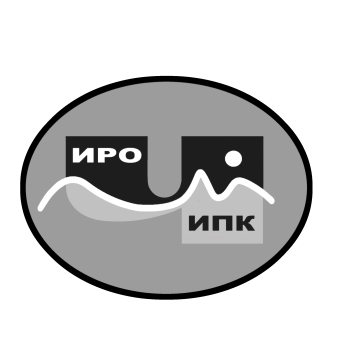 ГОСУДАРСТВЕННОЕ АВТОНОМНОЕ УЧРЕЖДЕНИЕ ДОПОЛНИТЕЛЬНОГО ПРОФЕССИОНАЛЬНОГО ОБРАЗОВАНИЯ ЧУКОТСКОГО АВТОНОМНОГО ОКРУГА«ЧУКОТСКИЙ ИНСТИТУТ РАЗВИТИЯ ОБРАЗОВАНИЯИ ПОВЫШЕНИЯ КВАЛИФИКАЦИИ»Центр непрерывного повышения                                         профессионального мастерстваИнформационная справкао результатах обучения на платформеФГАОУ ДПО «Академия Минпросвещения России» по ДПП (пк) «Разговоры о важном»: система работы классного руководителя (куратора) (ДФО,СЗФО, СКФО, ЮФО, Херсонская обл., Запорожская обл.) в 2022 году1. Характеристика ДПП (пк) «Разговоры о важном»: система работы классного руководителя (куратора) (ДФО,СЗФО, СКФО, ЮФО, Херсонская обл., Запорожская обл.).На базе ФГАОУ ДПО «Академия Минпросвещения России» было проведено обучение по дополнительной профессиональной программе (повышения квалификации) «Разговоры о важном»: система работы классного руководителя (куратора) (ДФО,СЗФО, СКФО, ЮФО, Херсонская обл., Запорожская обл.) для педагогических работников общеобразовательных организаций, образовательных организаций профессионального образования, реализующих функции классных руководителей (кураторов). Цель реализации программы – совершенствование профессиональных компетенций слушателей (классных руководителей, кураторов) при реализации информационно-просветительских занятий патриотической и нравственной направленности «Разговоры о важном». 2. Объем программ - 58 академических часов.3. Форма обучения - заочная с применением дистанционных образовательных технологий.4. Сроки реализации программы - с 2 ноября по 10 декабря 2022 года.По ДПП (пк) «Разговоры о важном»: система работы классного руководителя (куратора) (ДФО,СЗФО, СКФО, ЮФО, Херсонская обл., Запорожская обл.) успешно завершили обучение следующие образовательные организации Чукотского автономного округа: МБОУ СШ с.Рыткучи: – педагогические работники – 1 человек.МБОУ «Центр образования п. Беринговского»:- педагогические работники – 5 человек.МБОУ Центр образования г. Певек:- педагогические работники – 1 человек;- руководящие работники – 1 человек.МАОУ «СОШ г. Билибино»:- педагогические работники – 10 человек;- руководящие работники – 1 человек.МБОУ «Центр образования с. Ваеги»:- педагогические работники – 5 человек.МБОУ «Центр образования п. Угольные Копи»:- педагогические работники – 5 человек.МБОУ «ЦО» с. Анюйск:- педагогические работники – 3 человека;- руководящие работники – 2 человека.8. МБОУ «Центр образования с. Лаврентия»:- педагогические работники – 1 человек.9. МБОУ «Ш-ИСОО с. Уэлен»:- педагогические работники – 2 человека.10. МБОУ «Ш-ИСОО п. Провидения»:- педагогические работники – 9 человек;- руководящие работники – 1 человек.11. МБОУ «Центр образования с. Канчалан»:- педагогические работники – 7 человек.12. МБОУ «СОШ п. Эгвекинот»:- педагогические работники – 2 человека;- методисты – 1 человек.13. МБОУ «Центр образования с. Марково»:- педагогические работники – 4 человека.14. МБОУ «ООШ с. Островное»:- педагогические работники – 2 человека.15. МБОУ «ЦО с. Нешкан»:- педагогические работники – 2 человека.16. МБОУ «Центр образования с. Хатырка»:- педагогические работники – 3 человека.17. МБОУ «ООШ с. Новое Чаплино»:- педагогические работники – 1 человек.18. МБОУ «Центр образования с. Усть-Белая»:- педагогические работники – 5 человек.19. МБОУ «ЦО с.Рыркайпий»:- педагогические работники – 1 человек.20. МБОУ НШ с.Айон:- педагогические работники – 1 человек.21. МБОУ «Ш-ИООО с. Нунлигран»:- педагогические работники – 3 человека.22. Чукотский окружной профильный лицей:- педагогические работники – 4 человека;- руководящие работники – 1 человек;- методисты – 1 человек.23. Чукотский северо-западный техникум города Билибино:- педагогические работники – 1 человек;- руководящие работники – 1 человек.24. Чукотский полярный техникум посёлка Эгвекинот:- педагогические работники – 1 человек;- руководящие работники – 1 человек;- секретари – 1 человек.25. Чукотский северо-восточный техникум посёлка Провидения:- педагогические работники – 1 человек.Общественная организация Чукотского автономного округа:1. АРМОО «МПО»ГРАНИЦА» п. Угольные Копи:- руководитель общественной организации – 1 человек.Информация об обучающихся, успешно завершивших обучение по ДПП (пк) «Разговоры о важном»: система работы классного руководителя (куратора) (ДФО,СЗФО, СКФО, ЮФО, Херсонская обл., Запорожская обл.)  Региональный координатор программ ДПО,   методист ЦНППМ                                                                                                                                                                         К.И. Новикова 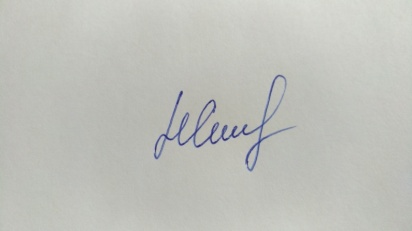 №п/пФамилияИмяОтчествоДолжностьМесто работыИтоги обучения1АнтамошинаВалентинаНиколаевнаУчительМБОУ «Центр образования п. Беринговского»Обучение успешно завершено2АрстанбаеваГульсараЮсуповнаЗаместитель директора по УВРМБОУ «Ш-ИСОО п. Провидения»Обучение успешно завершено3АясыноваТатьянаИгоревнаУчительМБОУ «Центр образования с. Ваеги»Обучение успешно завершено4БабурянНаталияВитальевнаУчительМАОУ «Средняя общеобразовательная школа города Билибино»Обучение успешно завершено5БазыроваИджилинаВалерьевнаУчитель МБОУ  «Центр образования с. Канчалан»Обучение успешно завершено6БаироваДелгерКичиковнаУчительМБОУ «Ш-ИСОО п. Провидения»Обучение успешно завершено7БанзаракцаеваОльгаВладимировнаУчительМБОУ «СОШ п. Эгвекинот»Обучение успешно завершено8БаталоваСветланаМихайловнаУчительМАОУ «Средняя общеобразовательная школа города Билибино»Обучение успешно завершено9БерезовскаяМаргаритаВладимировнаУчительМБОУ «Центр образования с. Марково»Обучение успешно завершено10БолинаЛидияМихайловнаУчительМБОУ  «Центр образования с. Канчалан»Обучение успешно завершено11ВыквылоАннаВалерьевнаУчительМБОУ «Центр образования с. Нешкан»Обучение успешно завершено12ГавриковаОксанаИгоревнаСекретарь учебной частиЧукотский полярный техникум посёлка ЭгвекинотОбучение успешно завершено13ГордееваОльгаЮрьевнаУчительМБОУ «Центр образования п. Беринговского»Обучение успешно завершено14ДабаеваНатальяДугаровнаУчительМБОУ  «Центр образования с. Канчалан»Обучение успешно завершено15ДадашевСаидгусейнМамедовичРуководитель общественной организацииАРМОО «МПО»ГРАНИЦА» п. Угольные КопиОбучение успешно завершено16ДаниловаАнастасияИвановнаЗаместитель директора по ВРМАОУ «Средняя общеобразовательная школа города Билибино»Обучение успешно завершено17ДзгоеваЛьянаЗелимхановнаУчительМБОУ «Центр образования п. Угольные Копи»Обучение успешно завершено18ДудочкинаЕленаГеннадьевнаУчительМБОУ «Центр образования п. Угольные Копи»Обучение успешно завершено19ЕвдокимоваТатьянаЕвгеньевнаЗаместитель директора по ВРМБОУ Центр образования г. ПевекОбучение успешно завершено20ЕньшинаАнастасияНиколаевнаУчительСШ с. РыткучиОбучение успешно завершено21ЕршоваМаринаИвановнаУчительЧукотский окружной профильный лицейОбучение успешно завершено22ЗейналоваНатальяСэмэдовнаУчительМБОУ «Ш-ИСОО п. Провидения»Обучение успешно завершено23ЗотиковаНадеждаМихайловнаУчительМБОУ «Центр образования п. Угольные Копи»Обучение успешно завершено24ЗубановаСветланаПетровнаУчительЧукотский окружной профильный лицейОбучение успешно завершено25ИвановаИринаНиколаевнаУчительМБОУ  «Центр образования с. Канчалан»Обучение успешно завершено26КабановаМавлинаБорисовнаУчительМБОУ «Центр образования с. Марково»Обучение успешно завершено27КадыроваИннаРазимовнаУчительМАОУ «Средняя общеобразовательная школа города Билибино»Обучение успешно завершено28КазанцеваЕленаВладимировнаУчительМБОУ  «Центр образования с. Канчалан»Обучение успешно завершено29КаминскаяЕленаВладимировнаУчительМБОУ «ООШ села Новое Чаплино»Обучение успешно завершено30КапорушкинаМарияВитальевнаУчительМБОУ «Ш-ИСОО п. Провидения»Обучение успешно завершено31КирохомцеваАлександраВитальевнаУчительМБОУ «Центр образования с. Марково»Обучение успешно завершено32КожуренкоИринаАнатольевнаУчительМБОУ «Центр образования с. Ваеги»Обучение успешно завершено33КозинаНинаСтаниславовнаУчительМБОУ «Центр образования с. Хатырка»Обучение успешно завершено34КолесниченкоТаисьяНиколаевнаУчительМБОУ «Центр образования с. Анюйск»Обучение успешно завершено35КолодиенкоОксанаЛеонтьевнаУчительМБОУ «Центр образования с. Усть-Белая»Обучение успешно завершено36КомиссароваАллаВладимировнаУчительМАОУ «Средняя общеобразовательная школа города Билибино»Обучение успешно завершено37КорчагинаСветланаАлександровнаУчительМБОУ «Центр образования с. Хатырка»Обучение успешно завершено38КымылькутЮлияВикторовнаУчительМБОУ «ЦО с.Рыркайпий»Обучение успешно завершено39ЛевчукМаринаНиколаевнаУчительМБОУ «Ш-ИСОО п. Провидения»Обучение успешно завершено40ЛеоноваЮлияВладимировнаУчительМАОУ «Средняя общеобразовательная школа города Билибино»Обучение успешно завершено41МазаловаЖанеттаАлександровнаСоциальный педагогМБОУ «Центр образования п. Угольные Копи»Обучение успешно завершено42МанджиеваЛюдмилаАлександровнаЗаместитель директора по УРМБОУ «Центр образования с. Анюйск»Обучение успешно завершено43МарахинаИринаНиколаевнаУчительМБОУ «Центр образования с. Анюйск»Обучение успешно завершено44МатюшенкоАнтонинаВикторовнаУчительМБОУ «Центр образования с. Ваеги»Обучение успешно завершено45МельниковаЮлияВитальевнаУчительМБОУ «Центр образования с. Усть-Белая»Обучение успешно завершено46МихинкевичРоманСергеевичУчительМБОУ «Центр образования с. Усть-Белая»Обучение успешно завершено47МишкинТимурВячеславовичУчительМБОУ «Ш-ИООО с. Нунлигран»Обучение успешно завершено48МорозоваЕленаВладимировнаУчительМБОУ «Центр образования с. Усть-Белая»Обучение успешно завершено49НаприенкоОльгаИвановнаУчительМАОУ «Средняя общеобразовательная школа города Билибино»Обучение успешно завершено50НауликайВалентинаМихайловнаУчительМБОУ  «Центр образования с. Канчалан»Обучение успешно завершено51НебратЕленаАлександровнаПреподавательЧукотский северо-западный техникум города БилибиноОбучение успешно завершено52НикитаеваИринаАлександровнаЗаместитель директора по ВРМБОУ «Центр образования с. Анюйск»Обучение успешно завершено53НостаеваЦаганУлюмджиевнаУчительМБОУ «Ш-ИСОО п. Провидения»Обучение успешно завершено54ОйыкеРадиславаАркадиевнаМетодистЧукотский окружной профильный лицейОбучение успешно завершено55ПахомоваНатальяИвановнаУчительМБОУ «Центр образования с. Ваеги»Обучение успешно завершено56ПашинаЕленаИвановнаУчительМАОУ «Средняя общеобразовательная школа города Билибино»Обучение успешно завершено57ПашковаТатьянаАлександровнаМетодистМБОУ «СОШ п. Эгвекинот»Обучение успешно завершено58ПетроваСветланаАндреевнаУчительМБОУ  «Центр образования с. Канчалан»Обучение успешно завершено59ПотемкинаЮлияНиколаевнаУчительМБОУ «Центр образования п. Угольные Копи»Обучение успешно завершено60ПроскуряковаЕленаЮрьевнаУчительМБОУ «Центр образования с. Лаврентия»Обучение успешно завершено61РадиуловаОксанаВладимировнаПреподавательЧукотский северо-восточный техникум посёлка ПровиденияОбучение успешно завершено62РоманцовАлексейЕвгеньевичУчительМБОУ «Ш-ИСОО п. Провидения»Обучение успешно завершено63РязанцеваАнастасияВячеславовнаУчительМБОУ «Ш-ИСОО п. Провидения»Обучение успешно завершено64СанджиеваВикторияКонстантиновнаУчительМБОУ «Ш-ИСОО п. Провидения»Обучение успешно завершено65СаранговаБайртаГермановнаУчительМБОУ «ООШ с. Островное»Обучение успешно завершено66СарыловаГилянАлексеевнаУчительМБОУ «Центр образования п. Беринговского»Обучение успешно завершено67СемёноваВалентинаНиколаевнаПреподавательЧукотский полярный техникум посёлка ЭгвекинотОбучение успешно завершено68СемиусоваСветланаВладимировнаУчительМБОУ «Центр образования п. Беринговского»Обучение успешно завершено69СергунинаЛюдмилаМихайловнаУчительМБОУ «ООШ с. Островное»Обучение успешно завершено70СинькоСветланаМатвеевнаУчительЧукотский окружной профильный лицейОбучение успешно завершено71СтепановаСветланаЮрьевнаЗаместитель дирек тора по НМРЧукотский северо-западный техникум города БилибиноОбучение успешно завершено72ТаётЭмилияСергеевнаУчительМБОУ «Центр образования села Нешкан»Обучение успешно завершено73ТевляныТатьянаИльиничнаУчительМБОУ «Центр образования с. Хатырка»Обучение успешно завершено74ТолокноваЕленаПетровнаУчительЧукотский окружной профильный лицейОбучение успешно завершено75ТоноВалентинаВикторовнаУчительМБОУ «НШ с.Айон»Обучение успешно завершено76ТохтоеваНадеждаПлатоновнаУчительМБОУ «Центр образования с. Ваеги»Обучение успешно завершено77ТраймановаСветланаАнатольевнаУчительМБОУ «Центр образования с. Анюйск»Обучение успешно завершено78ТрофимоваАлинаСеменовнаУчительМАОУ «Средняя общеобразовательная школа города Билибино»Обучение успешно завершено79ТупольскаяТатьянаНиколаевнаУчительМБОУ Центр образования г. ПевекОбучение успешно завершено80ТымнераЛевВладимировичУчительМБОУ «Ш-ИООО с. Нунлигран»Обучение успешно завершено81УвароваНатальяНиколаевнаПедагог-психологЧукотский полярный техникум посёлка ЭгвекинотОбучение успешно завершено82ФарковаЕленаНиколаевнаУчительМБОУ «Центр образования п. Беринговского»Обучение успешно завершено83ФартушнякОльгаВладимировнаУчительМБОУ «Центр образования с. Усть-Белая»Обучение успешно завершено84ФаустоваВераАлексеевнаУчительМБОУ «Ш-ИСОО с. Уэлен»Обучение успешно завершено85ФоминаСветланаАлександровнаУчительМАОУ «Средняя общеобразовательная школа города Билибино»Обучение успешно завершено86ХалтаеваОксанаАнатольевнаУчительМБОУ «Центр образования с. Марково»Обучение успешно завершено87ЧибесковаИринаАлексеевнаУчительМБОУ «Ш-ИСОО с. Уэлен»Обучение успешно завершено88ЧубТатьянаИсааковнаУчительМБОУ «Ш-ИСОО п. Провидения»Обучение успешно завершено89ШарманжиноваНатальяИльиничнаУчительМБОУ «Ш-ИООО с. Нунлигран»Обучение успешно завершено90ШелковаяЕленаАлександровнаУчительМАОУ «Средняя общеобразовательная школа города Билибино»Обучение успешно завершено91ШишкинаНатальяФёдоровнаЗаместитель дирек тора по ВРЧукотский окружной профильный лицейОбучение успешно завершено92ЩепотькоСветланаВикторовнаУчительМБОУ «Ш-ИСОО п. Провидения»Обучение успешно завершеноИтого:Итого:Итого:Итого:Итого:Итого:92 обучившихся